บันทึกข้อความ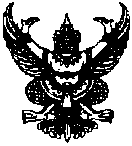 ส่วนราชการ      มหาวิทยาลัยราชภัฏเชียงราย  สำนักงานอธิการบดี   กองบริหารงานบุคคล  ที่                                 -			   วันที่  ......................................................เรื่อง    ขอเบิกเงินทุนการศึกษาเรียน    อธิการบดีมหาวิทยาลัยราชภัฏเชียงราย			ด้วย ข้าพเจ้า ................................................................ตำแหน่ง..............................................สังกัด................................................................มีความประสงค์จะขอเบิกเงินทุนการศึกษา ประจำภาคเรียน .....................จำนวน.......................................บาท จากกองทุนพัฒนาบุคลากร โดยได้แนบเอกสาร ดังนี้		(    ) ใบเสร็จค่าลงทะเบียน (ตัวจริง) / ใบแจ้งค่าลงทะเบียน (ตัวจริง)		(    ) บันทึกที่ได้รับอนุมัติทุนการศึกษา , สัญญารับทุน (เซ็นรับรองสำเนาทุกครั้ง)		(    ) ใบสำคัญรับเงิน  (ไม่ต้องลงวันที่) , สำเนาบัตรประจำตัวประชาชน (เซ็นรับรองสำเนา
                            ทุกครั้ง)(    ) อื่น ๆ ………………………………………………….จำนวน......................ชุด ตามเอกสารดังแนบมาพร้อมนี้	จึงเรียนมาเพื่อโปรดทราบและพิจารณา							      (...................................................)				           		            ตำแหน่ง..............................................เลขที่ใบสำคัญ.................(เจ้าหน้าที่เป็นผู้กรอก)ใบสำคัญรับเงินวันที่..................เดือน..............................พ.ศ........................ข้าพเจ้า................................................................................................บ้านเลขที่...................หมู่........................ถนน..............................................ตำบล...........................................จังหวัด........................................................ได้รับเงินจาก กองคลังมหาวิทยาลัยราชภัฏเชียงรายจำนสนเงิน (ตัวหนังสือ) (.............................................................................................................)ลงชื่อ.....................................................................ผู้รับเงิน(..................................................................................)ลงชื่อ..............................................................ผู้จ่ายเงิน(................................................................................)รายการจำนวนเงินจำนวนเงิน